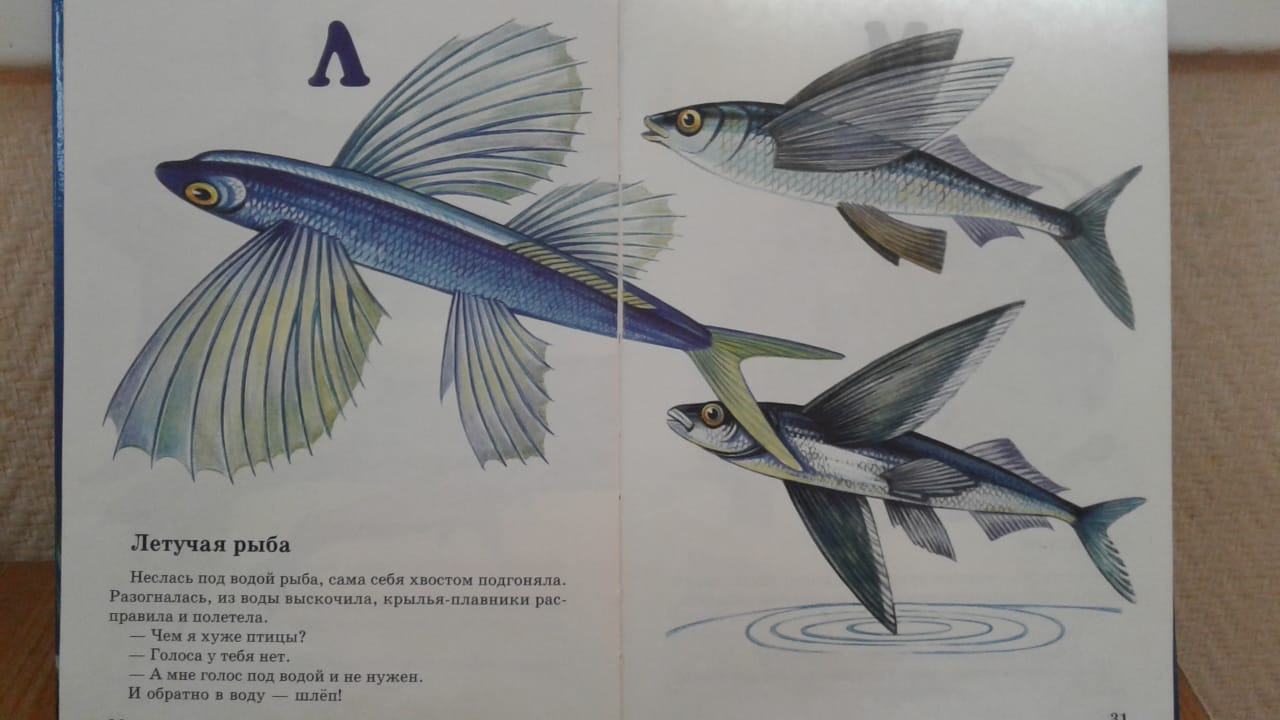 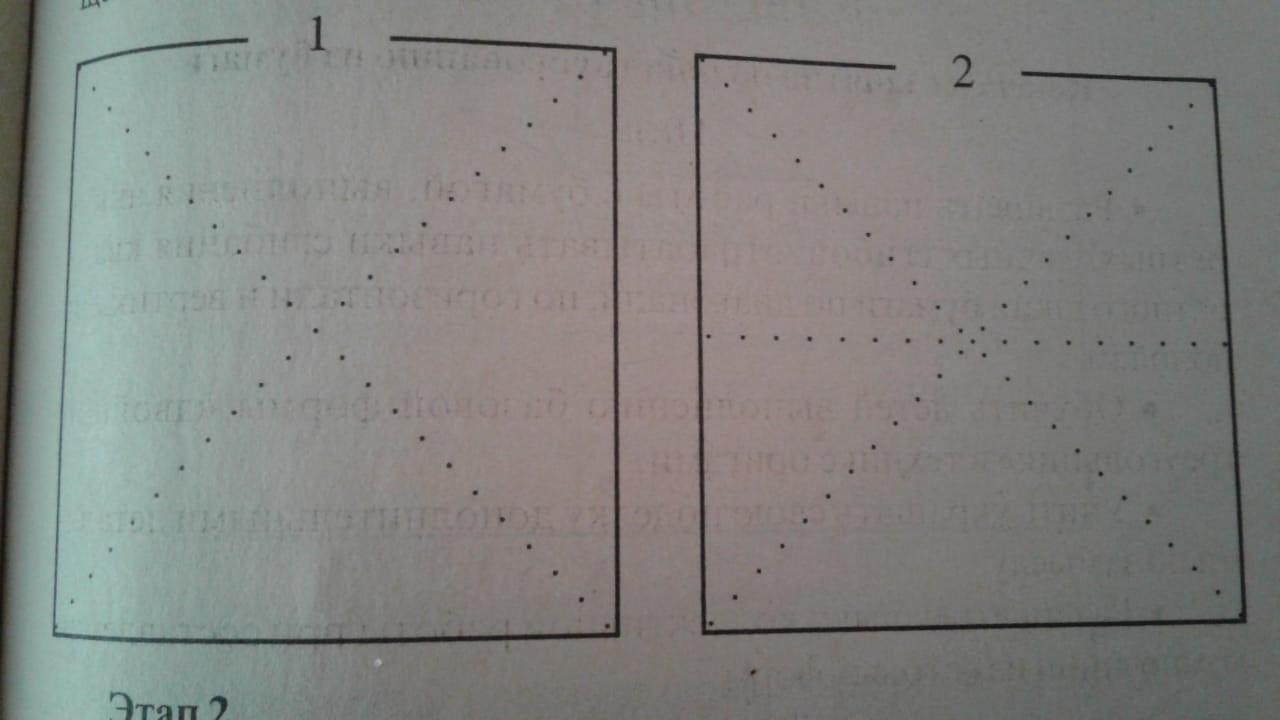 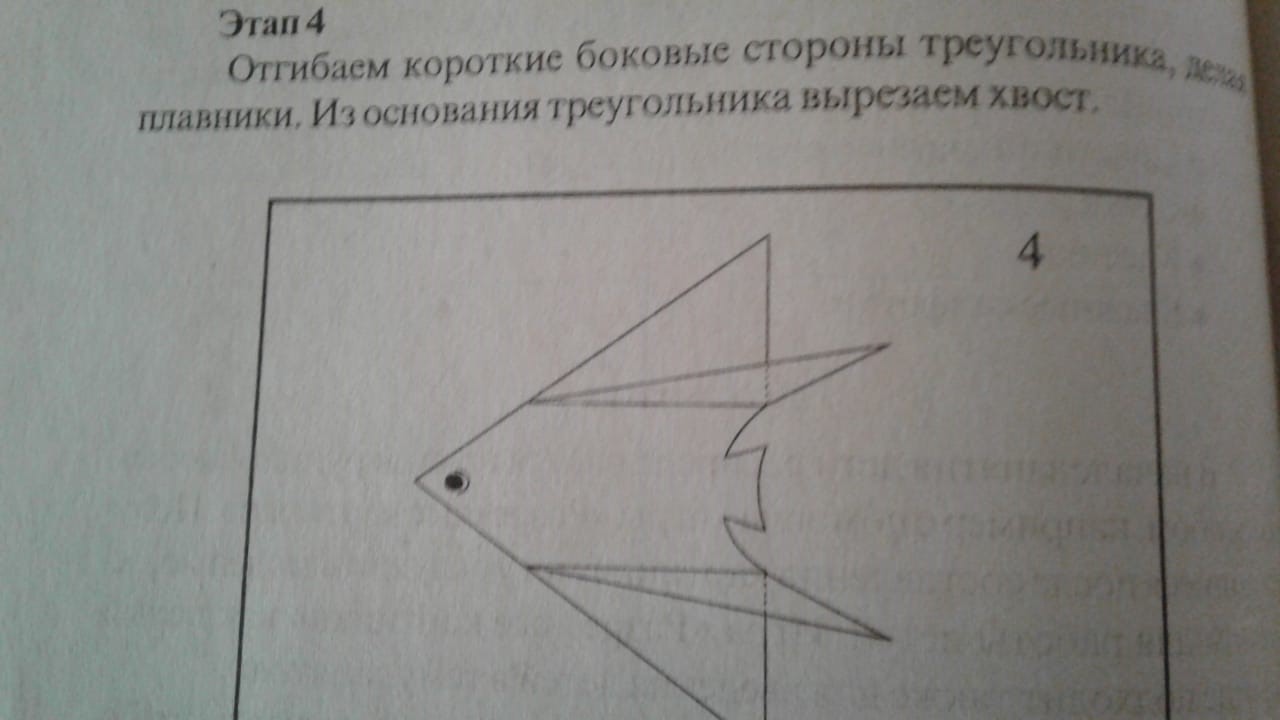 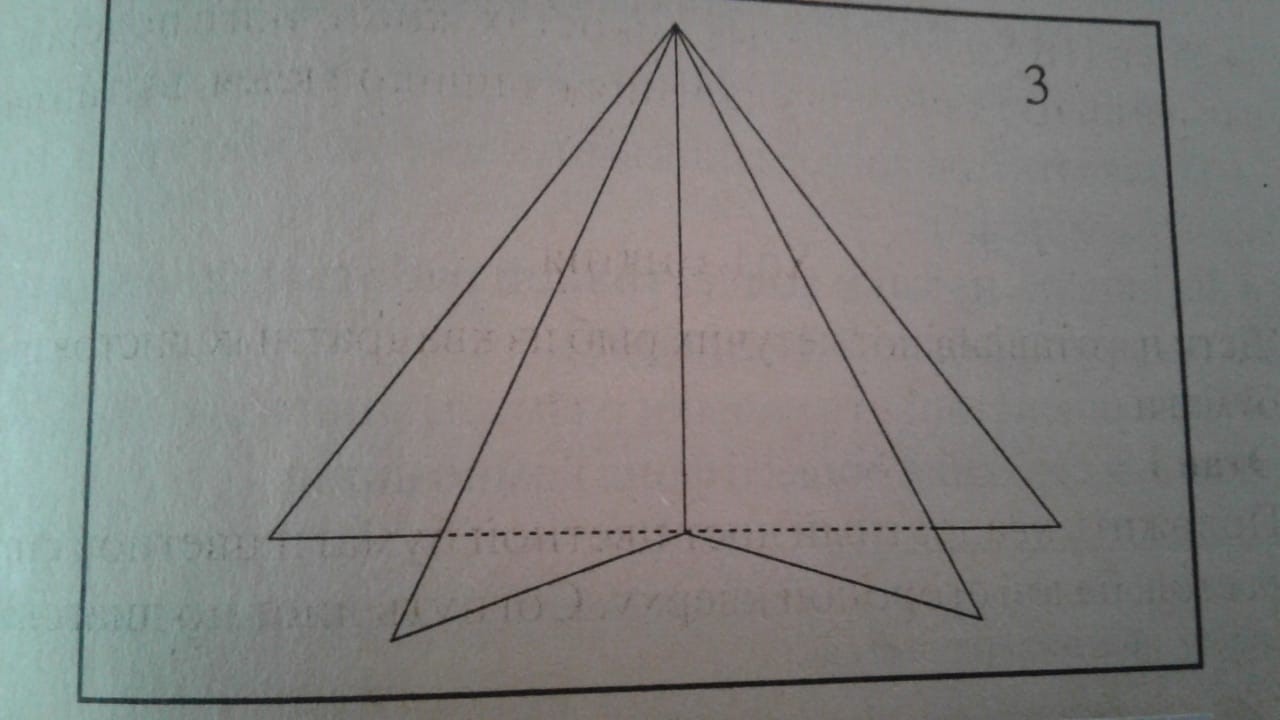 Приложение № 3 к занятию  от 22.05.2020г.	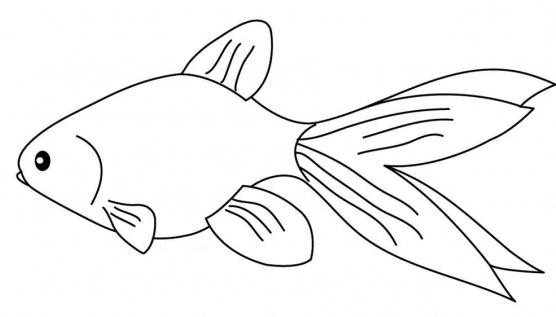 Приложение № 1 к занятию от 21.05.2020г.Приложение № 2 к занятию от 21.05.2020г.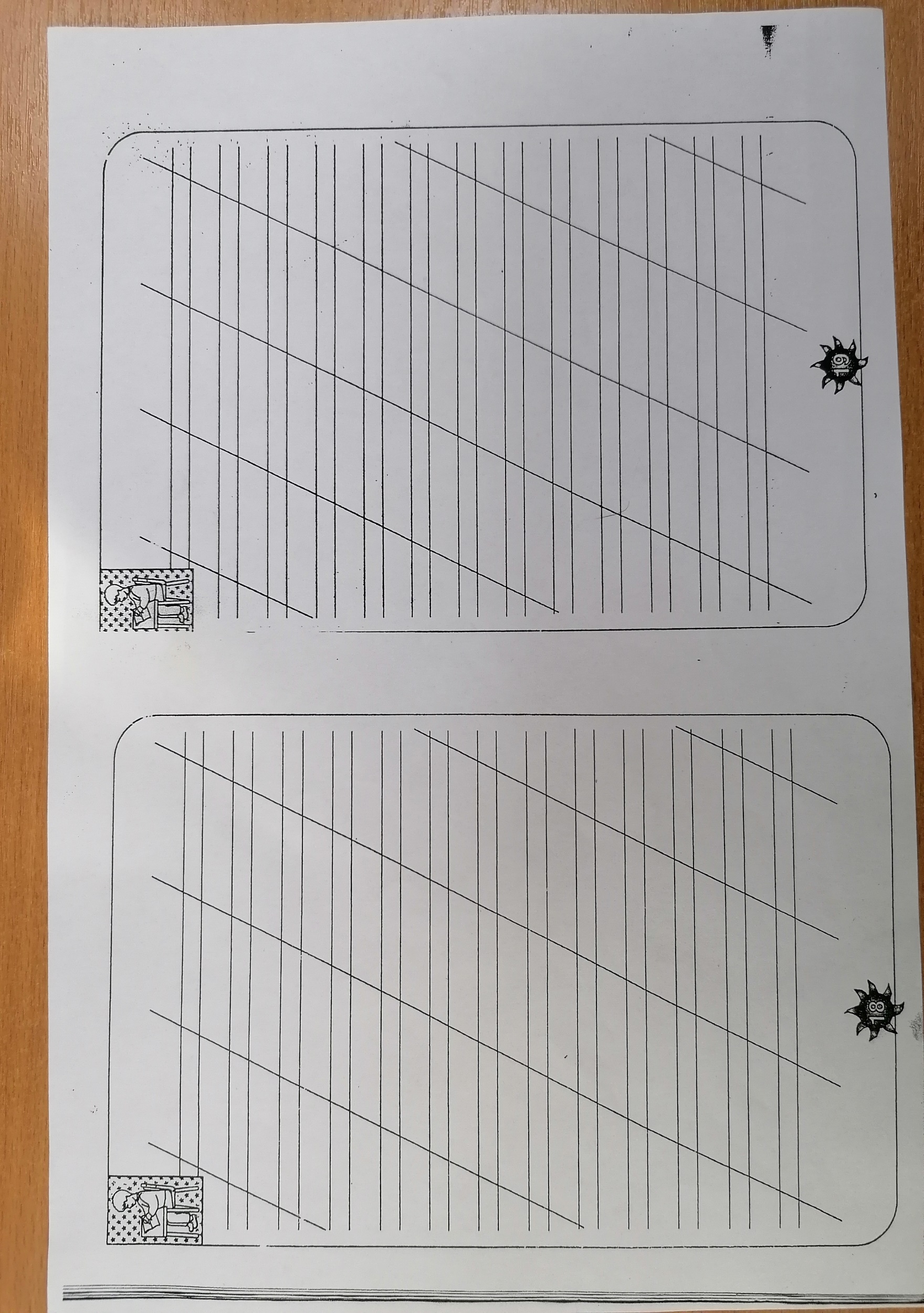 